	       	               Bulletin d’inscription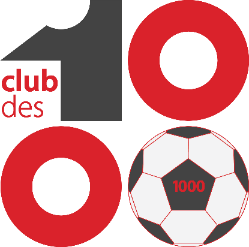 Nom :		 Prénom :		 Date de naissance :		 Adresse privée	Rue :   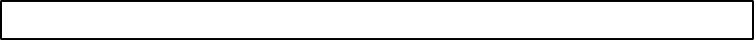 NPA:	Ville :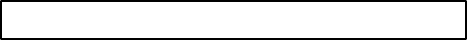 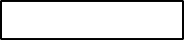 Téléphone :	 Natel :	 Mail :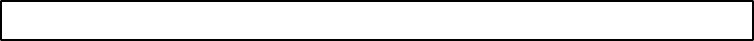 Nom de société :		 Adresse prof.	Rue :   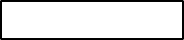 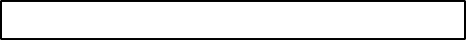 NPA:	Ville :Téléphone :	 Natel :	 Mail :	 Site internet :Membre à titre privé :Membre à titre professionnel :Envoi du courrier (correspondance) :	Adresse privéeAdresse prof.Lieu :	  Date :	  Signature :	 	 Parrain du membre :	Visitez le site du Club des 1000 : www.clubdes1000.ch, et la promo de nos membres professionnels !CLUB DES 1000 – Coquilles 62 – 1630 Bulle – info@clubdes1000.ch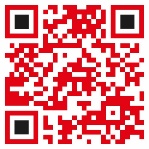 